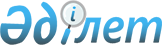 "Қазақстан инжиниринг (Kazakhstan engineering)" ұлттық компаниясы" акционерлік қоғамының 2020 – 2029 жылдарға арналған даму стратегиясын бекіту туралы" Қазақстан Республикасы Үкіметінің 2019 жылғы 25 желтоқсандағы № 969 қаулысына өзгерістер мен толықтырулар енгізу туралыҚазақстан Республикасы Үкіметінің 2021 жылғы 22 қыркүйектегі № 664 қаулысы
      Қазақстан Республикасының Үкіметі ҚАУЛЫ ЕТЕДІ:
      1. "Қазақстан инжиниринг" (Kazakhstan engineering)" ұлттық компаниясы" акционерлік қоғамының 2020 – 2029 жылдарға арналған даму стратегиясын бекіту туралы" Қазақстан Республикасы Үкіметінің 2019 жылғы 25 желтоқсандағы № 969 қаулысына мынадай өзгерістер мен толықтырулар енгізілсін:
      көрсетілген қаулымен бекітілген "Қазақстан инжиниринг (Kazakhstan engineering)" ұлттық компаниясы" акционерлік қоғамының 2020 – 2029 жылдарға арналған даму стратегиясында:
      12-қосымша осы қаулыға 1-қосымшаға сәйкес жаңа редакцияда жазылсын;
      13-қосымша алып тасталсын;
      осы қаулыға 2-қосымшаға сәйкес 13-1-қосымшамен толықтырылсын;
      14-қосымша алып тасталсын;
      осы қаулыға 3-қосымшаға сәйкес 14-1-қосымшамен толықтырылсын.
      2. Осы қаулы қол қойылған күнінен бастап қолданысқа енгізіледі.
      Кестенің жалғасы
					© 2012. Қазақстан Республикасы Әділет министрлігінің «Қазақстан Республикасының Заңнама және құқықтық ақпарат институты» ШЖҚ РМК
				
      Қазақстан Республикасының
Премьер-Министрі                                                                 А. Мамин 
Қазақстан Республикасы
Үкіметінің
2021 жылғы 22 қыркүйектегі
№ 664 қаулысына
1-қосымша№ 12 қосымша
Қызметтің түйінді көрсеткіштері
Компанияның Даму стратегиясының мақсаты

Компанияның Даму стратегиясының міндеті

Компанияның Даму стратегиясының түйінді көрсеткіштері (ТК)

Өлшем бірлігі

Есептеу әдістемесі

Жылдар бойынша көрсеткіштердің мәні

2018 жыл

2019 жыл

жоспар

факт

жоспар

факт

А

Б

В

Г

Д

1

2

3

4

1-бағыт.  Өндірісті әртараптандыру
1-бағыт.  Өндірісті әртараптандыру
1-бағыт.  Өндірісті әртараптандыру
1-бағыт.  Өндірісті әртараптандыру
1-бағыт.  Өндірісті әртараптандыру
1-бағыт.  Өндірісті әртараптандыру
1-бағыт.  Өндірісті әртараптандыру
1-бағыт.  Өндірісті әртараптандыру
1-бағыт.  Өндірісті әртараптандыру
1.1. Қорғаныстық мақсаттағы өнімдер (көрсетілетін қызметтер) өндірісін кеңейту
ХҚТ қалыптастыру процесіне белсенді қатысу. Жоғары технологиялық өнім өндірісі. ҚӘТ жөндеу және жаңғыртудан түскен кірісті арттыру.
ТК 1. Компанияның өнімді сатудан түскен кірістері
млрд теңге

(нақты мәнмен)
Компанияның еншілес ұйымдарының өнімдерін сатудан түскен кірістердің жиынтық көлемі (2021 жылдан бастап кірістің төмендеуі Компания активтерінің бір бөлігін алдағы сатумен байланысты)
-
36,2
71,4
-
1.1. Қорғаныстық мақсаттағы өнімдер (көрсетілетін қызметтер) өндірісін кеңейту
ХҚТ қалыптастыру процесіне белсенді қатысу. Жоғары технологиялық өнім өндірісі. ҚӘТ жөндеу және жаңғыртудан түскен кірісті арттыру.
ТК 1.1. Компанияның  Қазақстан Республикасының  машина жасау өнімі көлеміндегі үлесі
%
ЕҰ өнімін сатудан түскен кірістер сомасының  Қазақстан Республикасының  машина жасау өнімінің көлеміне қатынасы

 

 
-
3,4
5,95
-
А
Б
В
Г
Д
1
2
3
4
(2021 жылдан бастап көрсеткіштің төмендеуі Компания активтерінің бір бөлігін алдағы сатумен байланысты)
1.2. Қосарланған және азаматтық мақсаттағы өнімдерді сатуды ұлғайту есебінен тұрақтылықты қамтамасыз ету
Мұнай-газ машиналарын жасауды дамыту. Энергетикалық машина жасауды дамыту. Көліктік машина жасауды дамыту. Ауыл шаруашылығы машиналарын жасауды дамыту.

Сервистік қызмет көрсету.
ТК 2. Компанияның жалпы түсімінен азаматтық өнімнің үлесі
%
Азаматтық өнімнен түсетін  ЕҰ кірістері сомасының ЕҰ жиынтық кірістеріне қатынасы

 
-
22%
17%
-
1.3. Маркетинг және экспортты ілгерілету функциясын дамыту
Перспективалы нарықтарды, өнімдер мен қызметтерді көрсете отырып, қызметтің басым бағыттарын айқындау (стратегиялық көкжиек).

Ішкі және сыртқы нарықтардың қажеттілігін егжей-тегжейлі зерттеу мен әскери және азаматтық мақсаттағы өнімдер мен көрсетілетін қызметтердің оңтайлы ассортиментін қалыптастыру.

Кәсіби агенттік компанияларды тарту есебінен сыртқы нарықта сатуды дамыту. Әріптестерді, франшизаларды және технологияларды кезең-кезеңмен тарту (өнімнің немесе нарықтың басымдығына сәйкес). Ішкі және халықаралық нарықта брендтің оң имиджін қалыптастыру.
ТК 3. Жалпы түсімдегі экспорттан түсетін кірістердің үлесі
%
Экспорттан түсетін ЕҰ кірістері сомасының ЕҰ жиынтық кірістеріне қатынасы

 
-
10%
8%
-
А
Б
В
Г
Д
1
2
3
4
2-бағыт. Инновациялық даму
2-бағыт. Инновациялық даму
2-бағыт. Инновациялық даму
2-бағыт. Инновациялық даму
2-бағыт. Инновациялық даму
2-бағыт. Инновациялық даму
2-бағыт. Инновациялық даму
2-бағыт. Инновациялық даму
2-бағыт. Инновациялық даму
2.1. Шығарылатын өнімдер мен ұсынылатын қызметтердің инновациялылығы мен технологиялығын арттыру
Холдинг құрылымында көп бейінді инновациялық орталық (ҒЗТКЖ) құру.

Қызметкерлерді оқыту және олардың біліктілігін арттыру. Өндірістік процестерді цифрландыру есебінен Индустрия 4.0 технологияларын енгізу.
ТК 4. Жалпы кірістен инновацияларды дамытуға арналған шығыстар үлесі
%
Инновацияларды дамытуға арналған шығыстар сомасының Холдингтің жиынтық кірістеріне қатынасы
-
-
0,5%
-
2.1. Шығарылатын өнімдер мен ұсынылатын қызметтердің инновациялылығы мен технологиялығын арттыру
Холдинг құрылымында көп бейінді инновациялық орталық (ҒЗТКЖ) құру.

Қызметкерлерді оқыту және олардың біліктілігін арттыру. Өндірістік процестерді цифрландыру есебінен Индустрия 4.0 технологияларын енгізу.
ТК 5. Оқудан өткен немесе арттырған біліктілігін компания мен ЕТҰ қызметкерлерінің саны
адам
Оқудан өткен немесе біліктілігін арттырған компания мен ЕТҰ қызметкерлерінің саны
-
-
100
-
3-бағыт. Өндірістік әлеуетті дамыту және операциялық тиімділікті арттыру
3-бағыт. Өндірістік әлеуетті дамыту және операциялық тиімділікті арттыру
3-бағыт. Өндірістік әлеуетті дамыту және операциялық тиімділікті арттыру
3-бағыт. Өндірістік әлеуетті дамыту және операциялық тиімділікті арттыру
3-бағыт. Өндірістік әлеуетті дамыту және операциялық тиімділікті арттыру
3-бағыт. Өндірістік әлеуетті дамыту және операциялық тиімділікті арттыру
3-бағыт. Өндірістік әлеуетті дамыту және операциялық тиімділікті арттыру
3-бағыт. Өндірістік әлеуетті дамыту және операциялық тиімділікті арттыру
3-бағыт. Өндірістік әлеуетті дамыту және операциялық тиімділікті арттыру
3.1. Техникалық және технологиялық жарақтандырудың қажетті деңгейін қамтамасыз ету
1. Инженерлік консалтинг және технологиялық аудит бойынша бөлімше құру
ТК 6. Негізгі капиталға инвестициялар
%
Еншілес ұйымдарды сатудан түскен кірістер көлеміне шаққанда ЕҰ күрделі салымдарының 
%-дағы көлемі
-
-
-
-
3.2. Өндірістік өзіндік құнның төмендеуі
Өндірістік және бизнес-процестерді цифрландыру. Стратегиялық және операциялық жоспарлаудың интеграцияланған жүйесін құру.

Шығындарды бөлек есепке алуды енгізу. Қоймаларды автоматтандыру.

Жабдықтың ТҚЖЖ жаңа моделін енгізу. ТМҚ қысқарту. Сатып алуды санаттық басқаруды енгізу.

Үнемді өндірісті енгізу.
ТК 7. Түсімдегі өзіндік құнның үлесі
%
Өзіндік құнның кірістерге қатынасы
-
94%
90%
-
4-бағыт. Ұйымдық даму
4-бағыт. Ұйымдық даму
4-бағыт. Ұйымдық даму
4-бағыт. Ұйымдық даму
4-бағыт. Ұйымдық даму
4-бағыт. Ұйымдық даму
4-бағыт. Ұйымдық даму
4-бағыт. Ұйымдық даму
4-бағыт. Ұйымдық даму
4.1. Холдингтің басқаруға икемділігін арттыру
1. "Қазақстан инжиниринг" ҰК" АҚ бәсекеге қабілетті компания болып қалыптасуында ЕТҰ үшін құзыреттілік орталығына айналуға  тиіс.
ТК 8. Еңбек өнімділігінің артуы
мың теңге
Компания кірістерінің қызметкерлер санына қатынасы
-
8 537
9 078
-
А
Б
В
Г
Д
1
2
3
4
2. Өндірістік қызметті басқару және ұйымдастыру жүйесін трансформациялау – басқарудың жаңа моделін енгізу. 3. Ынталандырудың жаңа жүйесін енгізу. Стандарттау мен сертификаттаудың орталықтандырылған функцияларын күшейту. Процестік-бағдарлы басқаруды енгізу. ТҚК қолданыстағы жүйесін жетілдіру. ОҚО құру (ортақ қызмет көрсету орталығы – қосалқы функцияларды орталықтандыру).
4.2. Холдинг активтері портфелінің рентабельділігін арттыру 
1. Бизнес-әріптестерді тарту. 2. Бірлескен кәсіпорындар құру. 3. Консорциумдар құру.
ТК 9. Активтердің рентабельділік көрсеткішін арттыру, ROA
%
Компанияның таза пайдасының оның активтеріне қатынасы
-
-3,1%
3,1%
-
4.2. Холдинг активтері портфелінің рентабельділігін арттыру 
1. Бизнес-әріптестерді тарту. 2. Бірлескен кәсіпорындар құру. 3. Консорциумдар құру.
ТК 10. Тікелей шетелдік инвестициялар ағыны
мың АҚШ долл.
ҚР аумағында бірлесіп іске асырылатын жобаларға әріптестер инвестициялаған қаражат сомасы
-
-
-
5-бағыт. Орнықты даму
5-бағыт. Орнықты даму
5-бағыт. Орнықты даму
5-бағыт. Орнықты даму
5-бағыт. Орнықты даму
5-бағыт. Орнықты даму
5-бағыт. Орнықты даму
5-бағыт. Орнықты даму
5-бағыт. Орнықты даму
5.1. Корпоративтік мәдениетті жақсарту

 
Сыбайлас жемқорлыққа қарсы шаралар жөніндегі іс-шаралар жоспарын әзірлеу және іске асыру. Тренингтерді, корпоративтік оқытуды, кадрларды ротациялауды, тимбилдингтерді ұйымдастыру арқылы командалық рухты қалыптастыру. Қызметкерлерді қабылдау кезінде гендерлік теңгерімді қамтамасыз ету.

 

 
ТК 11. Топішілік коммуникация тиімділігінің деңгейі
балдар
0-ден 10 балға дейінгі шәкіл бойынша қызметкерлерге сауалнама жүргізу
-
4
4
-
А
Б
В
Г
Д
1
2
3
4
ТК 12. Шешімдер қабылдау деңгейінде әйелдердің үлесін арттыру
%
Әйелдер атқаратын басшы лауазымдар санының басшы лауазымдардың жалпы санына қатынасы
-
-
21%
-
ТК 13. Орта кәсіпкерлік үлесін ұлғайту үшін экономикаға мемлекеттің қатысу үлесін қысқарту
сатылған активтердің саны
Жекешелендіру және қайта құрылымдау шеңберінде сатылған Компания активтерінің саны
-
-
-
1
5.2. Персоналдың қанағаттануын арттыру
Корпоративтік шарттарға қол қою. Ынталандырудың жаңа жүйесін енгізу.

Әлеуметтік пакетті жақсарту. HR бойынша стратегияны әзірлеу және іске асыру.
ТК 14. Кадрлардың тұрақтамауы
%
Жұмыстан шығарылған қызметкерлердің штаттың орташа жылдық санына қатынасы
-
15%
15%-дан кем
-
5.3. Еңбек қауіпсіздігі мен еңбекті қорғау деңгейін және өндірістің экологиялылығын арттыру
Өндірістік қауіпсіздік бойынша іс-шаралар жоспарын әзірлеу және іске асыру. Қауіпсіздікті басқару жүйесін енгізу. Кәсіпорындарда еңбекті қорғау жөніндегі өндірістік кеңестердің рөлін белсенді енгізу және арттыру.

Энергия тиімділігі бойынша, оның ішінде "жасыл" технологияларды енгізу бойынша іс-шаралар жоспарын әзірлеу және іске асыру.

Экологиялық менеджмент жүйесін енгізу.
ТК 15. Өлім-жітімнің нөлдік деңгейі
өндірістік өлім деңгейі
Компанияда өндірістегі өлім саны
-
0
0
-
5.3. Еңбек қауіпсіздігі мен еңбекті қорғау деңгейін және өндірістің экологиялылығын арттыру
Өндірістік қауіпсіздік бойынша іс-шаралар жоспарын әзірлеу және іске асыру. Қауіпсіздікті басқару жүйесін енгізу. Кәсіпорындарда еңбекті қорғау жөніндегі өндірістік кеңестердің рөлін белсенді енгізу және арттыру.

Энергия тиімділігі бойынша, оның ішінде "жасыл" технологияларды енгізу бойынша іс-шаралар жоспарын әзірлеу және іске асыру.

Экологиялық менеджмент жүйесін енгізу.
ТК 16. "Жасыл" технологияларды пайдаланатын ЕҰ үлесі
%
Өндірісте "жасыл" технологияларды пайдаланатын ЕҰ санының ЕҰ жалпы санына қатынасы
-
-
10%
-
6-бағыт. Қаржылық орнықтылық
6-бағыт. Қаржылық орнықтылық
6-бағыт. Қаржылық орнықтылық
6-бағыт. Қаржылық орнықтылық
6-бағыт. Қаржылық орнықтылық
6-бағыт. Қаржылық орнықтылық
6-бағыт. Қаржылық орнықтылық
6-бағыт. Қаржылық орнықтылық
6-бағыт. Қаржылық орнықтылық
6.1. Оңтайлы борыштық жүктемені қамтамасыз ету
Борышты қайта қаржыландыру және/немесе қайта құрылымдау.

Бюджетті дұрыс жоспарлау және қатаң орындау.
ТК 17. Борыштық жүктеме коэффициенті, Борыш/EBITDA
Борыштың EBITDA көрсеткішіне қатынасы
-
4,5
3,7
-
А
Б
В
Г
Д
1
2
3
4
6.2. Рентабельділікті арттыру
Заманауи өндірістерді дамыту, жаңғырту және құру. Машина жасауды дамыту саласындағы мемлекеттік бағдарламаларға қатысу және бастама жасау. ХҚТ жоспарлауға және іске асыруға қатысу. Ірі салааралық жобаларға қатысу.
ТК 18. ROIC
%
NOPLAT көрсеткішінің орташа салынған капиталға қатынасы
-
0,79
1,73
-
өрсеткіштердің жылдар бойынша мәні
өрсеткіштердің жылдар бойынша мәні
өрсеткіштердің жылдар бойынша мәні
өрсеткіштердің жылдар бойынша мәні
өрсеткіштердің жылдар бойынша мәні
өрсеткіштердің жылдар бойынша мәні
өрсеткіштердің жылдар бойынша мәні
өрсеткіштердің жылдар бойынша мәні
өрсеткіштердің жылдар бойынша мәні
өрсеткіштердің жылдар бойынша мәні
2020
2021
2022
2023
2024
2025
2026
2027
2028
2029
жоспар
жоспар
жоспар
жоспар
жоспар
жоспар
жоспар
жоспар
жоспар
жоспар
5
6
7
8
9
10
11
12
13
14
1-стратегиялық бағыт. Өндірісті әртараптандыру
1-стратегиялық бағыт. Өндірісті әртараптандыру
1-стратегиялық бағыт. Өндірісті әртараптандыру
1-стратегиялық бағыт. Өндірісті әртараптандыру
1-стратегиялық бағыт. Өндірісті әртараптандыру
1-стратегиялық бағыт. Өндірісті әртараптандыру
1-стратегиялық бағыт. Өндірісті әртараптандыру
1-стратегиялық бағыт. Өндірісті әртараптандыру
1-стратегиялық бағыт. Өндірісті әртараптандыру
1-стратегиялық бағыт. Өндірісті әртараптандыру
59,3
54,6
41,2
41,8
48,8
53
60
68
78,7
86,6
4,8%
4,2%
3,1%
3,0%
3,4%
3,6%
3,9%
4,2%
4,7%
5,0%
20%
23%
24%
26%
28%
30%
33%
37%
38%
40%
9%
9%
2,9%
2,8%
2,8%
4%
6%
10%
14%
15%
2-стратегиялық бағыт. Инновациялық даму
2-стратегиялық бағыт. Инновациялық даму
2-стратегиялық бағыт. Инновациялық даму
2-стратегиялық бағыт. Инновациялық даму
2-стратегиялық бағыт. Инновациялық даму
2-стратегиялық бағыт. Инновациялық даму
2-стратегиялық бағыт. Инновациялық даму
2-стратегиялық бағыт. Инновациялық даму
2-стратегиялық бағыт. Инновациялық даму
1%
1%
1,5%
2%
2%
3%
3%
4%
5%
5%
150
200
250
300
400
500
600
700
800
800
3-стратегиялық бағыт. Өндірістік әлеуетті дамыту және операциялық тиімділікті арттыру
3-стратегиялық бағыт. Өндірістік әлеуетті дамыту және операциялық тиімділікті арттыру
3-стратегиялық бағыт. Өндірістік әлеуетті дамыту және операциялық тиімділікті арттыру
3-стратегиялық бағыт. Өндірістік әлеуетті дамыту және операциялық тиімділікті арттыру
3-стратегиялық бағыт. Өндірістік әлеуетті дамыту және операциялық тиімділікті арттыру
3-стратегиялық бағыт. Өндірістік әлеуетті дамыту және операциялық тиімділікті арттыру
3-стратегиялық бағыт. Өндірістік әлеуетті дамыту және операциялық тиімділікті арттыру
3-стратегиялық бағыт. Өндірістік әлеуетті дамыту және операциялық тиімділікті арттыру
3-стратегиялық бағыт. Өндірістік әлеуетті дамыту және операциялық тиімділікті арттыру
3-стратегиялық бағыт. Өндірістік әлеуетті дамыту және операциялық тиімділікті арттыру
-
1,7
1,8
2,0
2,1
2,5
2,75
3,0
3,3
3,7
87%
85%
83%
82%
81%
80%
79%
78%
77%
76%
4-стратегиялық бағыт. Ұйымдық даму
4-стратегиялық бағыт. Ұйымдық даму
4-стратегиялық бағыт. Ұйымдық даму
4-стратегиялық бағыт. Ұйымдық даму
4-стратегиялық бағыт. Ұйымдық даму
4-стратегиялық бағыт. Ұйымдық даму
4-стратегиялық бағыт. Ұйымдық даму
4-стратегиялық бағыт. Ұйымдық даму
4-стратегиялық бағыт. Ұйымдық даму
4-стратегиялық бағыт. Ұйымдық даму
11 060
10 767
12 094
12 672
13 700
14 900
16 100
17 400
18 780
20290
6%
4%
4%
4,3%
6%
8%
10%
10%
10%
10%
-
670
2 010
2 679
7 019
8 020
-
-
-
-
5-стратегиялық бағыт. Орнықты даму
5-стратегиялық бағыт. Орнықты даму
5-стратегиялық бағыт. Орнықты даму
5-стратегиялық бағыт. Орнықты даму
5-стратегиялық бағыт. Орнықты даму
5-стратегиялық бағыт. Орнықты даму
5-стратегиялық бағыт. Орнықты даму
5-стратегиялық бағыт. Орнықты даму
5-стратегиялық бағыт. Орнықты даму
5-стратегиялық бағыт. Орнықты даму
5
5
5
6
6
7
7
7
8
8
22%
23%
24%
25%
25%
26%
26%
27%
28%
28%
-
2
3
5
0
0
0
0
0
0
15%-дан кем
15%-дан кем
15%-дан кем
15%-дан кем
10%-дан кем
10%-дан кем
10%-дан кем
10%-дан кем
10%-дан кем
10%-дан кем
0
0
0
0
0
0
0
0
0
0
20%
30%
40%
50%
60%
70%
80%
90%
100%
100%
6-стратегиялық бағыт. Қаржылық орнықтылық
6-стратегиялық бағыт. Қаржылық орнықтылық
6-стратегиялық бағыт. Қаржылық орнықтылық
6-стратегиялық бағыт. Қаржылық орнықтылық
6-стратегиялық бағыт. Қаржылық орнықтылық
6-стратегиялық бағыт. Қаржылық орнықтылық
6-стратегиялық бағыт. Қаржылық орнықтылық
6-стратегиялық бағыт. Қаржылық орнықтылық
6-стратегиялық бағыт. Қаржылық орнықтылық
6-стратегиялық бағыт. Қаржылық орнықтылық
3
2,7
2,5
1,9
1,7
1,6
1,5
1,3
1,2
1,2
2,7%
2,35%
2,5%
3,3%
4,5%
5,5%
6,5%
7,5%
9%
10%Қазақстан Республикасы
Үкіметінің
2021 жылғы 22 қыркүйектегі
№ 664 қаулысына
2-қосымша№ 13-1 қосымша
"Қазақстан инжиниринг" ҰК" АҚ алға қойылған мақсаттарға қол жеткізу нәтижелері
Қазақстан Республикасының 2025 жылға дейінгі Ұлттық даму жоспарының стратегиялық көрсеткіштері 
2020 – 2029 жылдарға арналған даму стратегиясында көзделген Компанияның ТҚК
Еңбек өнімділігінің өсуі

 
Компания кәсіпорындары еңбек өнімділігінің кемінде 2 есеге өсуі
Экономикадағы орта кәсіпкерліктің үлесі
Компанияның еншілес және тәуелді 10 ұйымын жекешелендіру
Тауарлар мен көрсетілетін қызметтердің шикізаттық емес экспортының көлемі
Компанияның түсімінде экспорт үлесін ұлғайту – 1,5 есеге
Негізгі капиталға инвестициялар
Негізгі капиталға салынған инвестициялар көлемі – 2029 жылға дейін 14 млрд теңгеден кем емес
Тікелей шетелдік инвестициялардың жалпы ағыны
Шетелдік әріптестермен бірлескен жобаларды іске асыру есебінен 2025 жылға дейін кемінде 20 млн АҚШ доллары тікелей шетелдік инвестицияларын тарту
ҚР ИИДМ стратегиялық жоспарының индикаторлары
Компанияның 2020 – 2029 жылға арналған даму стратегиясында көзделген ТҚК
Машина жасау өнімдерін өндірудің НКИ
Компанияның өнімді сатудан түскен кірістерінің өсуі – 2 есеге
Өңдеуші өнеркәсіп салаларындағы еңбек өнімділігінің нақты өсуі
Компания кәсіпорындары еңбек өнімділігінің кемінде 2 есеге өсуі
Өңдеуші өнеркәсіптегі негізгі капиталға инвестициялардың өсуі
Негізгі капиталға салынған инвестициялар көлемі – 2029 жылға дейін 14 млрд теңгеден кем емес
Өнеркәсіп салаларында өндірістік объектілер қауіптілігінің жалпы деңгейін азайту
Компанияда өндірістік өлім-жітімнің нөлдік деңгейі
Өңдеуші өнеркәсіптің энергия сыйымдылығы
"Жасыл" технологияларды пайдаланатын еншілес ұйымдардың үлесі – 100%Қазақстан Республикасы
Үкіметінің
2021 жылғы 22 қыркүйектегі
№ 664 қаулысына
3-қосымша№ 14-1 қосымша
Компанияның стратегиялық картасы
Мемлекеттік жоспарлау жүйесінің (бұдан әрі – МЖЖ) бірінші деңгейдегі құжаты

 

МЖЖ екінші деңгейдегі құжаты

Даму стратегиясында көзделген компания қызметінің негізгі көрсеткіштері

Қазақстан Республикасы Президентінің 2018 жылғы 15 ақпандағы № 636 Жарлығымен бекітілген Қазақстан Республикасының 2025 жылға дейінгі Ұлттық даму жоспары
Қазақстан Республикасы  Индустрия және инфрақұрылымдық даму министрінің 
2019 жылғы 28 желтоқсандағы № 954 бұйрығымен бекітілген Қазақстан Республикасы Индустрия және инфрақұрылымдық даму министрлігінің 
2020 – 2024 жылдарға арналған стратегиялық жоспары
Қазақстан Республикасы Үкіметінің 
25 желтоқсандағы 2019 жылғы № 969 қаулысымен бекітілген Компанияның 2020 – 2029 жылдарға арналған Даму стратегиясында көзделген "Қазақстан инжиниринг" ҰК" АҚ қызметінің түйінді көрсеткіштері
Еңбек өнімділігінің өсуі, 2019 жылғы деңгейден 2019 жылдың бағасында өсу %-ы (2020 – 2,6; 2021 – 0,4; 2022 – 4,7; 2023 – 10,4; 2024 – 15,0; 2025 – 20,6)
Өңдеуші өнеркәсіп салаларындағы еңбек өнімділігінің өсуі
Еңбек өнімділігінің өсуі
Экономикадағы орта кәсіпкерліктің үлесі, ЖІӨ-дегі ЖҚҚ % (2020 – 8,7; 2021 – 10; 2022 – 11,2; 2023 – 12,5; 2024 – 13,7; 2025 – 15)
Жоқ
Орта кәсіпкерліктің үлесін арттыру үшін экономикаға мемлекеттің қатысу үлесін қысқарту
Тауарлар мен көрсетілетін қызметтердің шикізаттық емес экспортының көлемі, млрд АҚШ долл. (2020 – 20; 2021 – 29,2; 2022 – 31,8; 2023 – 34,6; 2024 – 37,7; 2025 – 41)
Жоқ
Жалпы түсімдегі экспорттан түсетін кірістің үлесі.
Негізгі капиталға инвестициялар, ЖІӨ-ден % (2020 – 17,4; 2021 – 20; 2022 – 21,3; 2023 – 23,5; 2024 – 25,2; 2025 – 30)
Негізгі капиталға инвестициялардың нысаналы көлемі
Негізгі капиталға инвестициялар
Тікелей шетелдік инвестициялардың жалпы ағыны, млрд АҚШ долл. (2020 – 14,5; 2021 – 15,9; 2022 – 23,9; 2023 – 25,1; 2024 – 27,6; 2025 – 30)
Жоқ
Тікелей шетелдік инвестициялар ағыны